Súkromná základná umelecká škola Artimo 
Bratislavská 44, 900 45 Malinovo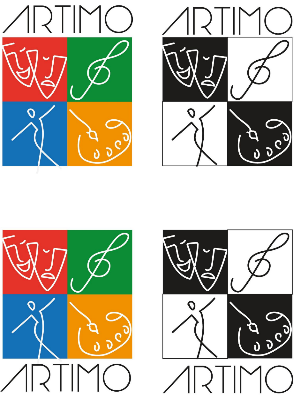 Interná normaDruh normy: Základná organizačná normaV súlade s ustanovením §153 Zákona o výchove a vzdelávaní (školský zákon) č. 245/2008 Z. z. a po prerokovaní s orgánmi školskej samosprávy, radou školy a pedagogickou radou SZUŠ riaditeľ školy vydáva tentoŠKOLSKÝ  PORIADOKVšeobecné ustanoveniaUstanovenia tohto školského poriadku sú v súlade s platnou legislatívou, vychádzajú zo zásad humanistickej výchovy a rešpektujú zásady Dohovoru 
o právach dieťaťa. Tento školský poriadok sa vzťahuje na všetkých žiakov školy navštevujúcich umelecké odbory a v niektorých ustanoveniach 
aj na zákonných zástupcov neplnoletých žiakov, ktorí majú voči nim povinnosti vyplývajúce z príslušných legislatívnych predpisov, najmä zo Zákona 596/2003 Z. z. o štátnej správe v školstve a školskej samospráve, Zákona č. 245/2008 
Z. z. o výchove a vzdelávaní a Vyhlášky č. 324/2008 o základnej umeleckej škole. (viď www.minedu.sk - Legislatíva).Podmienky štúdiaŠtúdium v súkromnej základnej umeleckej škole Artimo je záujmové. 
O prijatí žiaka a jeho zaradení do príslušného ročníka vydáva rozhodnutie riaditeľ školy na základe vykonanej talentovej skúšky a posúdení predpokladov na štúdium.Prijatý žiak, alebo jeho zákonný zástupca prispieva na čiastočnú úhradu nákladov na štúdium (školné). Výšku príspevku určuje zriaďovateľ školy. Toto nariadenie sa aktualizuje podľa výšky súm životného minima stanovenej zákonom.Platba školného sa uskutočňuje prevodom na účet SZUŠ Artimo podľa aktuálnych pokynov, ktoré žiaci dostanú formou elektronickej výzvy 
od vedenia školy na začiatku každého mesiaca.Žiak sa môže zo štúdia odhlásiť len k 31. januáru alebo k 30. júnu príslušného školského roka. Odhlásenie žiaka vykonáva zákonný zástupca žiaka alebo plnoletý žiak formou písomnej žiadosti, ktorú doručí riaditeľovi školy poštou, osobne, alebo prostredníctvom triedneho učiteľa.V prípade dlhodobej ospravedlnenej neprítomnosti žiaka (choroba, liečenie, pobyt v zahraničí a pod.) môže jeho zákonný zástupca vopred písomne požiadať riaditeľa školy o prerušenie štúdia. Počas tohto obdobia sa školné neuhrádza.O odpustení poplatkov školného z dôvodu sociálnej odkázanosti môže rozhodnúť iba zriaďovateľ, a to po predložení žiadosti a potvrdenia 
o poberaní dávok v hmotnej núdzi. Tieto žiadateľ predloží zriaďovateľovi prostredníctvom riaditeľa školy na predpísanom tlačive. V ostatných prípadoch školné nemožno odpustiť.Zo štúdia môže byť žiak vylúčený z dôvodov dlhodobej neospravedlnenej neprítomnosti na vyučovaní, alebo z dôvodu neuhradených platieb školného, a to po prerokovaní pedagogickou radou na konci 1. alebo 
2. polroka.Výkon práv a povinností žiakov a ich zákonných zástupcov 
v škole, alebo v školskom zariadení, pravidlá vzájomných vzťahov a vzťahov s pedagogickými zamestnancami a s ďalšími zamestnancami školy.Každý žiak školy má právo na rozvoj svojho talentu, prostredníctvom vyučovania v jednotlivých umeleckých odboroch v miere stanovenej príslušným učebným plánom a pod vedením odborne a pedagogicky kvalifikovaných učiteľov.Každý žiak má právo na rovnaké zaobchádzanie, objektívne hodnotenie 
a pedagogické vedenie v duchu zásad humanistickej výchovy.Vzťahy žiakov s pedagógmi i ostatnými zamestnancami školy 
sa na vyučovaní, ako aj počas mimoškolských podujatí, 
na ktorých reprezentujú školu, riadia  zásadami slušného správania.Povinnosťou žiaka je zúčastňovať sa na vyučovaní podľa určeného rozvrhu hodín, prichádzať na vyučovanie včas, nosiť si potrebné pomôcky, pripravovať sa na vyučovanie a riadiť sa podľa pokynov vyučujúceho.Vo vzájomnom vzťahu so spolužiakmi nesmie žiak uplatňovať násilie, šikanovanie a ďalšie prejavy diskriminácie, či neznášanlivosti.Žiak nesmie poškodzovať školský majetok a je povinný šetrne zaobchádzať s hudobnými nástrojmi, učebnými pomôckami 
a prideleným materiálom. Spôsobenú škodu na majetku je povinný nahradiť.Počas vyučovania je zakázané používať mobilný telefón. Žiak môže mať 
v učebni pri sebe iba mobil vypnutý, resp. prepnutý na tichý režim. 
Za prípadnú stratu mobilného telefónu škola nezodpovedá.Organizácia vyučovaniaVyučovacie hodiny prebiehajú podľa rozvrhu hodín schváleného riaditeľstvom školy, ktorý je vyvesený v každej triede na viditeľnom mieste.Základná vyučovacia jednotka – vyučovacia hodina trvá 45 minút.Žiaci prichádzajú na vyučovanie 5 – 10 minút pred začiatkom vyučovania.Kolektívne a individuálne vyučovanie nesmie byť narušované neskorými príchodmi žiakov na vyučovanie.Ak žiak nie je na vyučovanie pripravený, ospravedlní sa vyučujúcemu 
pred začiatkom vyučovacej hodiny.Žiaci sú povinní na vyučovaní sledovať výklad pedagóga, nerozptyľovať pozornosť spolužiakov a aktívne pracovať.Žiak nemôže opustiť svoju triedu, prípadne pracovné miesto bez súhlasu vyučujúceho.Žiaci kolektívnych predmetov žiadajú o odpoveď, či položenie otázky zdvihnutím ruky.V osobných veciach sa žiak obracia na svojho triedneho učiteľa, 
vo výnimočných prípadoch (neprítomnosť učiteľa) na riaditeľa školy alebo jeho zástupcu.Dôvod neprítomnosti žiaka je rodič povinný oznámiť učiteľovi najneskôr v deň konania vyučovania.Triedny učiteľ upozorňuje na nedostatočné prípravy žiaka, prípadne zlú dochádzku žiaka na vyučovanie, alebo nezáujem o štúdium zápisom 
do internetovej žiackej knižky, emailovou komunikáciou, prípadne osobným pohovorom so zákonnými zástupcami.Na chodbách školy sú žiaci povinní zdržiavať sa v úplnej tichosti, aby hlasným hovorom nenarušovali vyučovanie v triedach.Prevádzka a vnútorný režim školyVyučovanie v priestoroch SZUŠ sa riadi rozvrhom hodín, ktorý je 
u každého učiteľa individuálne spracovaný a schválený riaditeľom školy. Žiak je s týmto rozvrhom oboznámený na začiatku školského roka a je povinný sa ním riadiť, pokiaľ sa s vyučujúcim nedohodne na jeho prípadnej zmene. O zmene je triedny učiteľ povinný informovať riaditeľa  školy, alebo jeho zástupcu a vykonať zmenu aj v centrálnej evidencii.Dochádzka žiaka je evidovaná v triednej knihe, triedny učiteľ 
je povinný viesť evidenciu prítomnosti, alebo neprítomnosti na každej hodine a u každého žiaka.Ak sa žiak nemôže dostaviť na vyučovanie, je povinný ospravedlniť
sa podľa možnosti vopred (v prípade neplnoletého žiaka ospravedlňuje zákonný zástupca), a to osobne, emailom, telefonicky, prípadne doložením lekárskeho potvrdenia, alebo písomného ospravedlnenia pre príslušný deň. Vyučujúci urobí o ospravedlnení  záznam v triednej knihe, 
resp. internetovej žiackej knižke.Ak  sa vyučovacia hodina nemôže uskutočniť z dôvodu neprítomnosti učiteľa, má žiak právo na náhradnú hodinu, ktorej termín si dohodne 
s učiteľom.Ak sa žiak nedostavuje na vyučovanie bez ospravedlnenia  súvisle 
v čase dlhšom ako dva týždne, je triedny učiteľ povinný kontaktovať zákonného zástupca a oznámiť mu túto skutočnosť. Ak je neospravedlnená neprítomnosť dlhšia ako tri týždne, triedny učiteľ je povinný zaslať písomnú upomienku / emailovú upomienku.Žiak sa v priestoroch školy zdržiava iba v čase svojho rozvrhu hodín, 
v čase nevyhnutne potrebnom na prípravu, resp. presun na jednotlivé predmety a počas podujatí organizovaných školou (nácviky, koncerty, tvorivé dielne a pod.). V tomto čase je nad žiakmi zabezpečený pedagogický dozor.Počas voľných hodín sa žiak zdržiava vo vyhradených priestoroch, pričom sa správa tak, aby nerušil vyučovací proces.Do budovy školy vstupujú len oprávnené osoby, t. j. zamestnanci, žiaci 
a osoby, ktoré prichádzajú do budovy z pracovných dôvodov. 
Pohyb ostatných osôb v škole nie je povolený. Cudzím osobám nie je dovolené zdržiavať sa v učebniach počas vyučovacích hodín.Rodičia alebo osoby sprevádzajúce neplnoletých žiakov čakajú na svoje deti vo vyhradených priestoroch školy teda pred hlavným vchodom.V čase prevádzky školy môže žiak požiadať o cvičenie vo voľných učebniach. Súhlas k cvičeniu vydáva riaditeľ školy, alebo jej zástupca, 
a to len po predchádzajúcej konzultácii s triednym učiteľom žiaka 
a s učiteľom, ktorý je zodpovedný za danú učebňu.Pred vstupom do učebne sa žiak prezuje, alebo použije ochranné návleky. Na vyučovanie tanečného odboru si prezlieka cvičný úbor a na vyučovanie výtvarného odboru nosí ochranný odev.Žiaci tanečného odboru sa prezliekajú na miestach na to určených, kde si odkladajú obuv a oblečenie.Nosenie cenných vecí, alebo vyššej finančnej hotovosti  na vyučovanie 
sa neodporúča, nakoľko škola nepreberá zodpovednosť za ich stratu, 
alebo poškodenie. Ak je to potrebné, môže žiak požiadať o uloženie takejto veci počas svojho pobytu v škole zamestnancov SZUŠ, ktorí uložia predmet, alebo hotovosť do zabezpečeného miesta, resp. kancelárie.Do priestorov školy je zakázané vstupovať v kolieskových korčuliach 
a na kolobežkách.Ak žiak prichádza do školy na bicykli, je povinný uložiť si ho do stojana pred vchodom budovy a vo vlastnom záujme uzamknúť. Škola však nezodpovedá za prípadné škody.Na náhradu škody spôsobenú stratou, alebo poškodením vecí má žiak právo iba v prípade, ak škoda vznikla počas vyučovacieho procesu 
a nebola zavinená nedbanlivosťou žiaka, alebo nedodržaním podmienok tohto školského poriadku.Podmienky na zaistenie bezpečnosti a ochrany zdravia detí 
a žiakov a ich ochrany pred sociálno-patologickými javmi, diskrimináciou, alebo násilím.Každý zamestnanec školy má povinnosť dbať na ochranu osobnosti žiaka, a na ochranu jeho osobných údajov. Pred nástupom na štúdium zákonný zástupca podpisuje prihlášku, ktorej súčasťou je informovaný súhlas 
s poskytnutím tých údajov, ktoré sú nevyhnutne potrebné pre identifikáciu žiaka a kontakt so zákonnými zástupcami.Škola má povinnosť dbať na ochranu žiaka pred vplyvmi, ktoré by mohli ohroziť jeho mravný vývoj.V budove školy a jej bezprostrednom okolí platí zákaz fajčenia, požívania  alkoholu, alebo  iných návykových látok. Tento zákaz sa vzťahuje tak 
na žiakov, ako aj zamestnancov školy. V prípade podozrenia z požitia alkoholu, alebo návykových látok je riaditeľ školy oprávnený požiadať technika BOZP o vykonanie dychovej skúšky. V prípade pozitívneho nálezu ide o hrubé porušenie tohto poriadku, resp. pracovného poriadku pre zamestnancov a riaditeľ školy postupuje v súlade s príslušnými legislatívnymi predpismi.Vo vzájomnom vzťahu so spolužiakmi nesmie žiak uplatňovať násilie, šikanovanie a ďalšie prejavy diskriminácie, či neznášanlivosti.Učitelia počas vyučovania a počas mimoškolských aktivít nad žiakmi vykonávajú pedagogický dozor, ktorého úlohou je zaistenie bezpečnosti 
a ochrany zdravia žiakov školy. Každý žiak je povinný rešpektovať  pokyny vyučujúceho, alebo pedagóga, ktorý vykonáva dozor, aby svojim správaním neohrozil zdravie a bezpečnosť svoju, alebo iných osôb.Vedúci zamestnanci školy v rámci prevencie ochrany zdravia 
a bezpečnosti pravidelne vykonávajú, alebo odborne zabezpečujú prehliadky priestorov školy a zariadení, s ktorými žiaci a zamestnanci prichádzajú do kontaktu. Ak by napriek tomu vznikla akákoľvek porucha, alebo nastala okolnosť, ktorá by mohla ohroziť bezpečnosť 
a zdravie osôb v objekte školy, alebo pri mimoškolských podujatiach, 
je povinnosťou učiteľa, ktorý vykonáva pedagogický dozor urobiť okamžité opatrenia na elimináciu rizika (prerušiť činnosť, opustiť miestnosť a pod.) a informovať o tom priameho nadriadeného zamestnanca.Žiak bez dozoru pedagóga nesmie manipulovať s technikou, elektrickými zariadeniami, ostrými predmetmi, chemikáliami, alebo horľavinami.V prípade potreby evakuácie z objektu školy odborne vyškolení určení zamestnanci školy organizujú odchod osôb z budovy podľa vypracovaného evakuačného plánu, ktorý je sprístupnený na všetkých chodbách budovy. Žiaci sú v takejto situácii povinní bezpodmienečne dodržiavať pokyny učiteľov vykonávajúcich nad nimi pedagogický dozor.Podmienkach nakladania s majetkom, ktorý škola alebo školské zariadenie spravuje, ak tak rozhodne zriaďovateľ.Deťom a žiakom školy sa so súhlasom školy, alebo školského zariadenia umožňuje účasť na súťažiach. Hodnotenie a klasifikáciaO prospechu a správaní žiaka sa môže zákonný zástupca priebežne osobne informovať po dohovore s vyučujúcim v čase vyučovacej hodiny žiaka alebo emailovou komunikáciou.Prospech žiaka v jednotlivých vyučovacích predmetoch sa klasifikuje týmito stupňami: 1 – výborný / 2 – chválitebný / 3 – uspokojivý / 
4 – neuspokojivý.Celkové hodnotenie žiaka na konci prvého polroka a druhého polroka 
sa vyjadruje stupňami: prospel s vyznamenaním / prospel / neprospel.Ukončenie každého polroka je podmienené vykonaním polročnej komisionálnej skúšky z učiva, ktoré určí vyučujúci pedagóg hlavného predmetu. Neúčasť na komisionálnych skúškach je ospravedlnená len 
zo zdravotných dôvodov a závažných rodinných dôvodov. Komisiu pre polročné skúšky menuje riaditeľ školy.V prípade neospravedlnenej prítomnosti žiaka v deň konania komisionálnej skúšky, má pedagóg právo znížiť známku, 
vo výnimočných prípadoch žiaka neklasifikovať. V prípade ospravedlnenej prítomnosti žiaka sa určí náhradný termín pre vykonanie polročnej komisionálnej skúšky.  Ak zo závažných dôvodov nemožno žiaka klasifikovať a následne hodnotiť v riadnom termíne na konci prvého polroka, žiak sa za prvý polrok nehodnotí. Riaditeľ školy určí náhradný termín na jeho hodnotenie tak, aby sa vykonalo najneskôr do dvoch mesiacov 
po skončení prvého polroka.Ak zo závažných dôvodov nemožno žiaka klasifikovať a následne hodnotiť v riadnom termíne na konci druhého polroka, riaditeľ školy určí náhradný termín na jeho hodnotenie tak, aby sa vykonalo spravidla v poslednom týždni mesiaca august. Ak nemožno žiaka hodnotiť ani 
v náhradnom termíne, žiak sa za druhý polrok nehodnotí.Záverečné ustanoveniaS týmto školským poriadkom oboznámia triedny učitelia všetkých žiakov na začiatku školského roka, resp. pri nástupe na štúdium, o čom sú povinní vykonať zápis v triednej knihe, resp. žiackej knižke. Školský poriadok bude umiestnený na viditeľnom mieste v kancelárií riaditeľa školy SZUŠ Artimo 
a na internetovej stránke školy www.artimo.sk.Tento školský poriadok bol prerokovaný dňa 2. 9. 2021 pedagogickou radou SZUŠ Artimo v Malinove. 